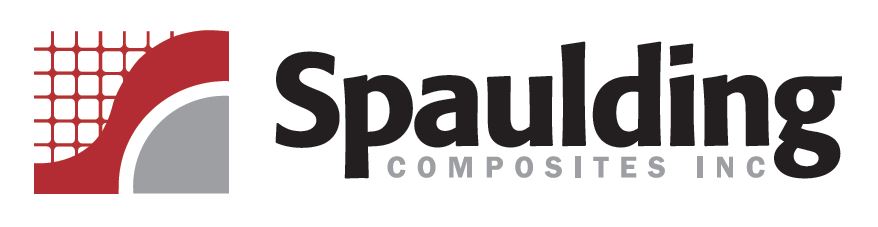 SENIOR CNC LATHE TECHPurpose of the Role:
Performs CNC Lathe Set-up and supports manufacturing and engineering with the development, coding, troubleshooting, and introduction of new products into CNC Lathe production, as necessary. Duties & Responsibilities:Demonstrated experience setting up CNC lathes, troubleshooting, solving problems, and coding. Expertise setting up and running (if necessary) Okuma and Trac Lathes.Programming experience essential. Experience with Omni Turn a plus.Proficiency in setting up multiple-path and multiple axis, sliding and fixed headstock lathes with opposing spindles and live tooling.Successfully setup proven/existing programs and processes with minimum supervision/guidance. Strong metrology skillsPossess adequate knowledge of the diverse types of static/live tool blocks and cutting tools available. Will make tool and tool path recommendations to improve process.Ability to read and edit part programs to establish initial set-up and mapping the machine out for production readiness.Basic troubleshooting skills in identifying/resolving part tolerance issues caused by various setup, programming, and tooling issues.Effective communication skills and ability to work in a fast-paced team environment while maintaining professionalism under tight deadlines.Familiarity with variety of materials including alloy steel, stainless steel, composites and or plastics.Maintain inventory by verifying receipt of stock and performing necessary completion transactions in ERP system.Train operators in best practices with both machine operation and quality inspection methods.Ability to perform calculations using basic math, geometry, and trigonometry, proving part dimensions.Verifies settings by measuring positions, first-run part, and sample work pieces, adhering to control plan standards.Maintains specifications by taking measurements; detecting malfunctions; replacing worn tools; adhering to quality assurance procedures and processes.Maintains safe operations by adhering to safety procedures and regulations. Testing of safety features of a machine during set-up.Maintains continuity among work shifts by documenting and communicating actions, irregularities, and continuing needs.Documents actions by completing production and quality logs.Familiarity and understanding of basic Lean principles including 5S and Visual ManagementOperate machines when set-up work is complete.Education, Experience and/or Preferred Skills:High school diploma or general education degree (GED) two-year technical degree is preferred.Minimum 3-5 years’ experience as a CNC Lathe Set-up Person Machinist apprenticeship highly desired.Has operated at least two of these types of machines proficiently: fixed headstock, multi-turret, twin spindle lathe with live tooling and 4-axis simultaneous machining and/or sliding headstock, gang type with rear tool post, twin spindle lathe with live tooling and 4-axis simultaneous machining.Proven ability to read programs and update speeds and feeds, as well as making tool/fixture offsets without assistance.Working Conditions:Regularly perform repetitive tasks. Work is primarily standing (90 + % of the shift) except for lunch and break periods. Shifts are 8 hours. Paid Lunch included. The duties of this job normally require exposure to a typical manufacturing area where frequent standing, sitting, stooping/squatting, walking and stair climbing can be expected along with frequent lifting and/or moving of tooling, parts, containers, and materials up to forty pounds with proper tools and technique.Must be able to reach with hands and arms, bend and kneel frequently at a minimum 50% of the shift, as well as undergo repetitive wrist, hand, elbow, shoulder, and ankle motions.